Lieber Papa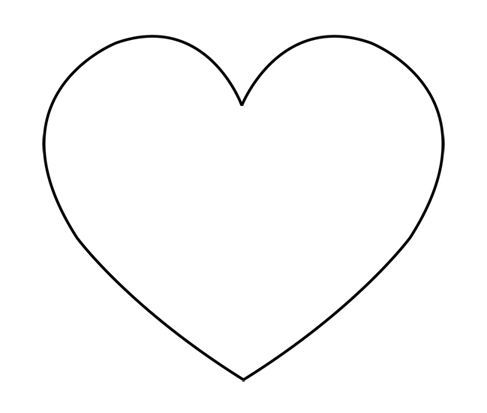 Wir waren zwar in Mama`s Bauch, doch trotzdem lieben wir Dich auch!Du konntest unsere Tritte spüren,und wir Deine Liebe fühlen.Du weist ganz viel, bist echt gescheit,zum Spielen mit uns steht‘s bereit!Du machst alles für uns und Mama,Du bist halt der beste Papa!Wir sagen Danke für alles,was Du mit uns machst, besonderswenn Du mit uns lachst!Euer/e